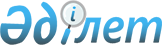 Об утверждении Типовых правил организации деятельности семейных детских садов, комплексов "школа-детский сад", кабинетов коррекции и инклюзивного образования детей дошкольного возраста, консультационных пунктов для родителей
					
			Утративший силу
			
			
		
					Приказ Министра образования и науки Республики Казахстан от 28 января 2009 года N 27. Зарегистрирован в Министерстве юстиции Республики Казахстан 16 февраля 2009 года N 5550. Утратил силу приказом Министра образования и науки Республики Казахстан от 29 мая 2013 года № 206

      Сноска. Утратил силу приказом Министра образования и науки РК от 29.05.2013 № 206 (вводится в действие по истечении десяти календарных дней со дня его первого официального опубликования).      В целях реализации пункта 15 Плана мероприятий по поддержке дошкольного воспитания и обучения в Республике Казахстан на 2007-2009 годы утвержденного постановлением Правительства Республики Казахстан от 5 февраля 2007 года № 83 ПРИКАЗЫВАЮ: 



      1. Утвердить прилагаемые: 



      1) Типовые правила организации деятельности семейных детских садов; 



      2) Типовые правила организации деятельности комплексов "школа – детский сад"; 



      3) Типовые правила организации деятельности кабинетов коррекции и инклюзивного образования детей дошкольного возраста; 



      4) Типовые правила организации деятельности консультационных пунктов для родителей. 



      2. Департаменту среднего образования (Санатова М.): 



      1) обеспечить в установленном порядке государственную регистрацию настоящего приказа в Министерстве юстиции Республики Казахстан; 



      2) после прохождения государственной регистрации опубликовать настоящий приказ в средствах массовой информации. 



      3. Областным, городов Астаны и Алматы управлениям образования довести настоящий приказ до сведения всех районных, городских отделов образования, общеобразовательных школ, дошкольных организаций, дополнительных образований, родительской общественности. 



      4. Контроль за исполнением настоящего приказа возложить на вице-министра Шамшидинову К.Н. 



      5. Настоящий приказ вводится в действие по истечении десяти календарных дней после его официального опубликования.       Министр                                    Ж. Туймебаев 

Утверждены         

приказом Министра     

образования и науки    

Республики Казахстан   

от 28 января 2009 года № 27  

Типовые правила организации деятельности 

семейных детских садов  

1. Общие положения 

      1. Настоящие Типовые правила организации деятельности семейных детских садов (далее - Правила) разработаны в целях реализации постановления Правительства Республики Казахстан от 5 февраля 2007 года № 83 "Об утверждении Плана мероприятий по поддержке дошкольного воспитания и обучения в Республике Казахстан на 2007-2009 годы" и определяют порядок организации деятельности семейных детских садов (далее - семейный детский сад). 



      2. Семейный детский сад создается для: 



      1) развития новых форм дошкольного образования с реализацией на практике индивидуального подхода в воспитании и обучении ребенка; 



      2) увеличения охвата дошкольным образованием детей в возрасте от года до 6 лет; 



      3) создания условий для развития и подготовки детей к школе при непосредственном участии семьи; 



      4) всестороннего развития консультативно-методической поддержки родителей в организации воспитания и обучения; 



      5) социальной адаптации детей. 



      3. В своей деятельности семейный детский сад руководствуется Законом Республики Казахстан от 27 июля 2007 года "Об образовании" и настоящими Правилами. 



      4. Основными задачами семейного детского сада являются: 



      1) обеспечение охраны жизни и здоровья детей; 



      2) интеллектуальное, нравственное, физическое, эмоциональное, познавательное развитие детей с учетом индивидуальных особенностей и возможностей каждого ребенка; 



      3) организация присмотра и ухода за детьми; 



      4) психолого-педагогическое просвещение родителей; 



      5) создание элементарных условий для подготовки детей к школе.  

2. Порядок организации деятельности семейного детского сада 

      5. Семейные детские сады создаются физическими и юридическими лицами (учредителями) в соответствии с действующим законодательством Республики Казахстан. 



      6. Лицензия на право ведения образовательной деятельности семейного детского сада выдается местными исполнительными органами в области образования в соответствии с постановлением Правительства Республики Казахстан "Об утверждении Правил лицензирования и квалификационных требований, предъявляемых к образовательной деятельности" от 2 июня 2007 года № 452. 



      7. Семейный детский сад открывается при соблюдении Санитарных правил и норм, утвержденных приказом Министра здравоохранения Республики Казахстан "Об утверждении санитарных правил и норм "Санитарно-эпидемиологические требования к устройству и содержанию дошкольных организаций" от 25 июля 2003 года № 571 (зарегистрирован в Реестре государственной регистрации нормативных правовых актов № 2464). 



      8. Семейные детские сады могут быть: 



      1) адаптационными - для детей в возрасте от 1 года до 5 лет и их родителей; 



      2) общеразвивающими - для детей в возрасте от 3 до 6 лет; 



      3) по присмотру и времени пребывания: дневные, вечерние, ночные, выходного и праздничного дня, круглосуточные и гибкого режима для детей в возрасте от 1 года до 6 лет. 



      4) по присмотру и уходу, развитию детей на дому - для детей в возрасте от 1 года до 6 лет; 



      9. Семейные детские сады могут функционировать по гибкому режиму дня: 



      1) от 2 до 7 раз в неделю; 



      2) от 2 до 10 часов в день, как в утренние часы, так и во второй половине дня. 



      10. Взаимоотношения между семейным детским садом и родителями (или иными законными представителями) регулируются договором, определяющим объем и сроки оказания услуг, длительность пребывание в нем, размера платы, питание и другие условия. 



      11. Организация образовательного процесса в семейных детских садах осуществляется общеобразовательными программами дошкольного воспитания и обучения в соответствии с Государственным общеобязательным стандартом дошкольного воспитания и обучения. 



      12. Семейные детские сады разрешается открывать в помещениях не выше 2-3 этажа, отвечающих санитарно-эпидемиологическим правилам и нормам, правилам пожарной безопасности. Для организации семейного детского сада используются: 



      1-комнатная квартира или жилой дом (полезной площадью не менее 30 кв. метров) для 5 детей; 



      2-х комнатная квартира или жилой дом (полезной площадью не менее 50 кв. метров) для 9 детей; 



      3-х комнатная квартира или жилой дом (полезной площадью не менее 80 кв. метров) для 13 детей. 



      13. В семейных детских садах устанавливается следующая наполняемость одновозрастных групп: 



      от года до двух лет - не более 5 воспитанников; 



      от двух до трех лет - не более 9 воспитанников; 



      свыше трех лет и старше - не более 13 воспитанников. 



      14. При наличии детей трех возрастов (от 3-х до 6 лет) наполняемость группы составляет не более 6 воспитанников; двух возрастов - не более 9 воспитанников. 



      15. Местные органы управления образования оказывают методическую и консультативную помощь семейному детскому саду в организации его деятельности и учебно-воспитательного процесса. 

Утверждены        

приказом Министра    

образования и науки   

Республики Казахстан   

от 28 января 2009 года № 27  

Типовые правила организации деятельности комплексов 

"школа-детский сад"  

1. Общие положения 

      1. Настоящие Типовые правила организации деятельности комплексов "школа-детский сад" (далее - Правила) разработаны в целях реализации постановления Правительства Республики Казахстан от 5 февраля 2007 года № 83 "Об утверждении Плана мероприятий по поддержке дошкольного воспитания и обучения в Республике Казахстан на 2007-2009 годы" и определяют порядок организации деятельности комплексов "школа-детский сад" (далее - Комплекс). 



      2. Деятельность Комплекса строится на принципах единоначалия, самоуправления и создается в качестве организации образовательной, реализующей общеобразовательные программы дошкольного воспитания и обучения, предшкольной подготовки, начального, основного среднего и общего среднего образования для детей с трех до семнадцати лет. 



      3. В своей деятельности Комплекс руководствуется Законом Республики Казахстан от 27 июля 2007 года "Об образовании" и настоящими Правилами. 



      4. Права, социальные гарантии и льготы педагогов и работников Комплекса определяются законодательством Республики Казахстан, Уставом Комплекса, коллективным и индивидуальным трудовым договором (контрактом), условия которых не могут противоречить трудовому законодательству Республики Казахстан.  

2. Порядок организации деятельности Комплекса 

      5. Комплекс создается физическими и юридическими лицами (учредителями) в соответствии с действующим законодательством Республики Казахстан. 



      6. Основными задачами Комплекса являются: 



      1) развитие умственных, творческих, духовных и физических возможностей личности, формирование прочных основ нравственности и здорового образа жизни; 



      2) создание необходимых условий для получения качественного образования, направленного на формирование и развитие личности на основе национальных и общественных ценностей, достижений науки и практики; 



      3) достижение согласованности образовательных программ, обеспечивающих преемственность в учебно-воспитательном процессе на всех уровнях образования; 



      4) приобщение к достижениям отечественной и мировой культуры; изучение истории, обычаев и традиций казахского и других народов республики; обучение государственному, русскому, иностранному языкам; 



      5) воспитание гражданственности и патриотизма, любви к своей Родине - Республике Казахстан, уважение к государственным символам, почитание народных традиций. 



      7. Комплекс может размещаться как в одном, так и в нескольких отдельно стоящих зданиях при соблюдении Санитарных правил и норм, утвержденных приказом Министра здравоохранения Республики Казахстан "Об утверждении санитарных правил и норм "Санитарно-эпидемиологические требования к устройству и содержанию дошкольных организаций" от 25 июля 2003 года № 571 (зарегистрирован в Реестре государственной регистрации нормативных правовых актов № 2464). 



      8. В дошкольные группы Комплекса принимаются дети от трех лет до шести (семи) лет на постоянное или кратковременное пребывание в течение года. В предшкольные классы принимаются дети, которым на 1 сентября текущего года исполнилось пять или шесть лет. 



      9. Дети с ограниченными возможностями в развитии принимаются в Комплекс при наличии условий для коррекционной работы на основании заключения психолого-медико-педагогической комиссии. 



      10. В Комплексе организуется питание для воспитанников и обучающихся, режим питания устанавливается в соответствии с длительностью их пребывания в Комплексе. 



      11. Медицинское обслуживание воспитанников и обучающихся в Комплексе обеспечивается медицинским персоналом штатных единиц или специально закрепленных единиц органов здравоохранения. 



      12. Непосредственное руководство Комплексом осуществляется директором, прошедшим соответствующую аттестацию. 



      13. В случае осуществления педагогической деятельности директор  проходит аттестацию  один раз в пять лет в соответствии с Правилами аттестации педагогических работников, утвержденные приказом Министра образования и науки Республики Казахстан от 9 апреля 2008 года № 181 (зарегистрирован в Реестре государственной регистрации нормативных правовых актов от 7 мая 2008 года № 5215).  

3. Организация учебно-воспитательного процесса Комплекса 

      14. Содержание образования в Комплексе должно соответствовать Государственным общеобязательным стандартам образования дошкольного воспитания и обучения, начального, основного среднего и общего среднего образования (далее - ГОСО). 



      15. Между администрацией Комплекса и родителями (или иными законными представителями) заключается договор о взаимных правах, обязанностях и ответственности сторон. 



      16. Комплекс в соответствии со своими уставными целями и задачами может оказывать дополнительные образовательные услуги. Виды и формы дополнительных образовательных услуг определяются Уставом Комплекса. 



      17. Преемственность общеобразовательных программ дошкольного воспитания и обучения, предшкольной подготовки, начального, основного среднего и общего среднего образования достигается на основе реализации общих целей, задач и содержания образования. 



      18. В целях проверки освоения содержания образовательных программ осуществляется промежуточный государственный контроль. 



      19. Деятельность воспитанников и обучающихся в свободное от занятий время организуется с учетом особенностей состояния их здоровья, интересов, удовлетворения потребностей, в том числе физиологических (сон, питание, отдых, пребывание на свежем воздухе), познавательных, творческих, потребностей в общении. 



      20. Продолжительность каникул устанавливается для обучающихся не менее 30-ти календарных дней, летом - не менее 12 недель. Для обучающихся предшкольных и первых классов в третьей четверти устанавливаются дополнительные недельные каникулы. 



      21. Финансирование Комплекса осуществляется за счет: 



      1) бюджетных средств; 



      2) предоставления платных образовательных услуг; 



      3) средств учредителей; 



      4) спонсорской и благотворительной помощи, безвозмездного отчисления, пожертвования, грантов и других поступлений, не запрещенных законодательством Республики Казахстан. 



      22. Привлечение Комплексом дополнительных средств не влечет за собой снижения нормативов и (или) абсолютных размеров его финансирования из бюджета учредителя (учредителей). 

Утверждены       

приказом Министра    

образования и науки   

Республики Казахстан   

от 28 января 2009 года № 27  

Типовые правила организации деятельности кабинетов коррекции 

и инклюзивного образования детей дошкольного возраста  

1. Общие положения 

      1. Настоящие Типовые правила организации деятельности кабинетов коррекции и инклюзивного образования детей дошкольного возраста (далее - Правила) разработаны в целях реализации постановления Правительства Республики Казахстан от 5 февраля 2007 года № 83 "Об утверждении Плана мероприятий по поддержке дошкольного воспитания и обучения в Республике Казахстан на 2007-2009 годы" и определяют порядок организации деятельности кабинетов коррекции и инклюзивного образования детей дошкольного возраста (далее - ККИО). 



      Инклюзивное образование - процесс интегрированного обучения детей с особыми потребностями, подразумевающий доступность и развитие образования в плане приспособления к различным нуждам детей дошкольного возраста с ограниченными возможностями. 



      2. ККИО - один из видов специальных организаций образования, оказывающие комплексную медико-педагогическую, социально-психологическую помощь детям с ограниченными возможностями в развитии в возрасте от 1 года до 6 лет. 



      3. В своей деятельности ККИО руководствуется Законами Республики Казахстан " Об образовании ", " О правах ребенка ", " О социальной и медико-педагогической коррекционной поддержке детей с ограниченными возможностями " и настоящими Правилами.  

2. Порядок организации деятельности ККИО 

      4. Лицензия на право ведения образовательной деятельности ККИО выдается местными исполнительными органами в области образования. 



      5. ККИО открываются при соблюдении Санитарных правил и норм, утвержденных приказом Министра здравоохранения Республики Казахстан "Об утверждении санитарных правил и норм "Санитарно-эпидемиологические требования к устройству и содержанию дошкольных организаций" от 25 июля 2003 года № 571 (зарегистрирован в Реестре государственной регистрации нормативных правовых актов № 2464). 



      6. Задачи ККИО: 



      1) реализация индивидуальной коррекционно-развивающей программы (далее - КРП); 



      2) комплексное изучение проблем, возможностей и потребностей ребенка с ограниченными возможностями междисциплинарной командой специалистов (командная оценка); 



      3) оказание комплексной психолого-педагогической помощи в целях интеграции детей дошкольного возраста с нарушениями речи, зрения, слуха, опорно-двигательного аппарата, эмоционально-волевой сферы, с трудностями в обучении, общении, поведении и другие; 



      4) психолого-педагогическое сопровождение детей с ограниченными возможностями развития, воспитывающихся в дошкольных организациях общеразвивающего типа; 



      5) консультирование и обучение родителей (иных законных представителей) по вопросам обучения и воспитания детей с ограниченными возможностями в условиях семьи; 



      6) оказание консультативной помощи педагогам дошкольных организаций, работающим с детьми данной категории, по вопросам особенностей их психофизического состояния, возможностей развития. 



      7. Изменение задач коррекционно-развивающей работы проводится в ходе повторных командных оценок с учетом достигнутых на предшествующем этапе результатов (мониторинг реализации КРП). 



      8. В качестве основного метода работы используется "командный". В основу этого метода положен междисциплинарный подход, предполагающий совместную работу специалистов, составляющих единую команду и действующих в соответствии с технологиями междисциплинарного взаимодействия. Сроки проведения командных оценок - 2 раза в год или по показаниям результатов КРП. 



      9. В состав команды входят квалифицированные специалисты разного профиля: педиатры, детские неврологи, физиотерапевты, врачи лечебно-физической культуры, ортопеды, психиатры, сурдологи, офтальмологи, психологи, дефектологи (логопеды, тифлопедагоги, олигофренопедагоги, сурдопедагоги) социальные работники, учителя физической культуры, массажисты. Формат и состав команды меняется в зависимости от состояния ребенка и его потребностей, а также от возможностей организации. 



      10. В тех случаях, когда отсутствуют некоторые из перечисленных выше специалистов, заведующий по рекомендации специалистов направляет родителей в диагностические центры, детские поликлиники, генетические консультации, специальные организации образования. 



      11. Прием детей в ККИО осуществляется на основании заключения психолого-медико-педагогической консультации, медицинского заключения о состоянии ребенка, заявления родителей (или иных законных представителей) и ведется в течение года при наличии в нем свободных мест. 



      12. В случаях, определенных договором между ККИО и родителями (или иными законными представителями), за ребенком сохраняется место в ККИО. 



      13. Организация коррекционно-развивающего процесса в ККИО регламентируется образовательным планом и расписанием занятий, индивидуальной коррекционно-развивающей программой, утвержденной заведующей и методистом. 



      14. ККИО по желанию родителей (или иных законных представителей) могут оказывать дополнительные платные услуги. 



      Перечень услуг на определенный срок по учетно-отчетной форме для управления процессом коррекционно-развивающего обучения составляется на основе индивидуального образовательного плана в зависимости от состояния ребенка и его потребностей. 



      15. В перечне индивидуальных услуг указывается минимальное количество часов, выделяемых для каждого ребенка согласно образовательному плану. В зависимости от состояния ребенка кратность занятий и консультаций может увеличиваться до пяти раз в неделю. 



      16. Перевод ребенка из ККИО в другую организацию образования осуществляется органами управления образования с согласия родителей на основании заключения специалистов ККИО.  

3. Организация коррекционно-развивающего процесса ККИО 

      17. Обучение в ККИО проводится на государственном, русском, английском или на других языках в соответствии КРП в зависимости от языка общения в семье, запросов родителей. 



      18. Коррекционно-развивающее обучение в ККИО проводится в трех организационных формах: 



      1) обучение в группах кратковременного пребывания; 



      2) индивидуальное обучение детей дошкольного возраста; 



      3) консультирование родителей (или иных законных представителей). 



      19. КРП разрабатывается с учетом индивидуальных особенностей психофизического развития, возможностей и потребностей детей. 



      20. Продолжительность индивидуальных и групповых (подгрупповых) занятий осуществляется не менее 20 минут, консультаций родителей и командных оценок - 45 минут. 



      21. Обучение в группах кратковременного пребывания детей дошкольного возраста предусматривает посещение ККИО три раза в неделю (12-недельная программа) в первую или во вторую половину дня. Продолжительность ежедневного пребывания ребенка в группе - 4 часа (по 60 минут). Группы комплектуются по одновозрастному или разновозрастному принципу вне зависимости от степени тяжести и типа нарушений психофизического развития. Наполняемость групп - не более 10 детей. При наличии детей с тяжелыми и сложными нарушениями психофизического развития (2-3 ребенка) наполняемость группы уменьшается до 6 человек. 



      22. Индивидуальное обучение детей предусматривает проведение коррекционно-развивающих занятий с каждым ребенком индивидуально. Кратность занятий определяется образовательным планом. Родители могут присутствовать на занятиях, обучаться взаимодействию с ребенком и проведению занятий в домашних условиях. 



      23. Консультирование родителей осуществляется в виде регулярных встреч с родителями и их детьми, с кратностью, зависящей от степени сложности нарушения развития и педагогической компетентности родителей. 



      24. Диагностические срезы проводятся перед началом и после завершения курса коррекционно-развивающего обучения, а также каждые три месяца для детей раннего возраста, каждые полгода - для детей дошкольного возраста. Заключение выносят специалисты ККИО на основании результатов итогового социально-медицинского и психолого-педагогического обследования. 

Утверждены       

приказом Министра    

образования и науки   

Республики Казахстан   

от 28 января 2009 года № 27  

Типовые правила организации деятельности 

консультационных пунктов для родителей  

1. Общие положения 

      1. Настоящие Типовые правила организации деятельности консультационных пунктов для родителей (далее - Правила) разработаны в целях реализации постановления Правительства Республики Казахстан от 5 февраля 2007 года № 83 "Об утверждении Плана мероприятий по поддержке дошкольного воспитания и обучения в Республике Казахстан на 2007-2009 годы" и определяют порядок организации деятельности консультационных пунктов для родителей детей дошкольного возраста воспитывающихся в условиях семьи, в том числе семейных детских садах (далее - КПР). 



      2. КПР создаются для родителей детей дошкольного возраста как подразделение организации образования, деятельность которого осуществляется в соответствии с Законом Республики Казахстан "Об образовании", с требованием Государственного общеобразовательного стандарта дошкольного воспитания и обучения Республики Казахстан и настоящих Правил.  

2. Цель и задачи работы КПР 

      3. Целью создания и организации деятельности КПР является обеспечение единства и преемственности семейного и общественного воспитания; оказание психолого-педагогической помощи родителям в обеспечении эффективного отбора содержания, средств и способов психолого-педагогического взаимодействия с ребенком, поддержка всестороннего развития личности детей, не посещающих дошкольные организации. 



      4. Задачи КПР: 



      1) оказание психолого-педагогической консультации помощи семейным детским садам и родителям детей, не посещающих дошкольные организации по различным вопросам воспитания, обучения, развития и оздоровления ребенка дошкольного возраста, в обеспечении равных стартовых возможностей при поступлении в школу; 



      2) установления партнерских отношений с родителями; 



      3) осуществление индивидуальной, ориентированной на результат педагогической и психологической помощи детям дошкольного возраста; 



      4) обеспечение взаимодействия между организациями дошкольного воспитания и обучения и другими организациями социальной, медицинской поддержки детей и родителей; 



      5) оказание содействия в социализации детей дошкольного возраста, не посещающих дошкольные организации; 



      6) организация разнообразных мероприятий в целях повышения педагогических знаний родительской общественности: диспуты, фестивали молодых семей, конференции, родительские собрания, экскурсии; 



      7) разработка и распространение информационных и "консультационных" листовок, проспектов, памяток, афиш, проведение интеллектуальных игр, викторин, конкурсов, познавательно-обучающих тренингов; 



      8) взаимодействие со средствами массовой информации в целях пропаганды передового опыта семейного воспитания.  

3. Организация деятельности КПР 

      5. Организация деятельности КПР строится на основе интеграции деятельности заведующего, воспитателя, социального педагога, психолога, логопеда, медицинского работника, дефектолога (логопеда) и других специалистов в рамках Государственного общеобразовательного стандарта дошкольного воспитания и обучения Республики Казахстан. 



      6. Консультирование родителей может проводиться одним или несколькими специалистами одновременно в различных формах: групповых, подгрупповых, индивидуальных. 



      7. КПР работает 2-3 раза в неделю в утренние и вечерние часы. Продолжительность консультации не менее 25 минут. 



      8. По заявкам родителей КПР может организовать оперативную выездную консультационную помощь. 



      9. Взаимоотношения между КПР и родителями (или иными законными представителями) регулируются договором, которые определяет объем и сроки оказания услуг, длительность пребывания в нем, размера платы, обязанности и ответственности сторон и другие условия. 



      10. Консультации проводятся по социально-педагогическому, психолого-педагогическому и медико-оздоровительному направлениям: 



      1) подбор высококвалифицированных специалистов педагогического, психологического и медицинского профилей; 



      2) анализ потребности родителей в получении консультационной помощи в вопросах индивидуального и дифференцированного подхода к воспитанию, обучению и развитию детей дошкольного возраста; 



      3) обеспечение выездной консультационной помощи по вопросам диагностики, коррекции воспитания и развития детей дошкольного возраста; 



      4) проведение индивидуальных консультаций по заявкам родителей на актуальные проблемы педагогического и психологического взаимодействия с детьми, сохранение их физического и психического здоровья; 



      5) проведение тематических консультаций по психолого-педагогическому сопровождению когнитивного, социального, эмоционального, физического развития ребенка.  
					© 2012. РГП на ПХВ «Институт законодательства и правовой информации Республики Казахстан» Министерства юстиции Республики Казахстан
				